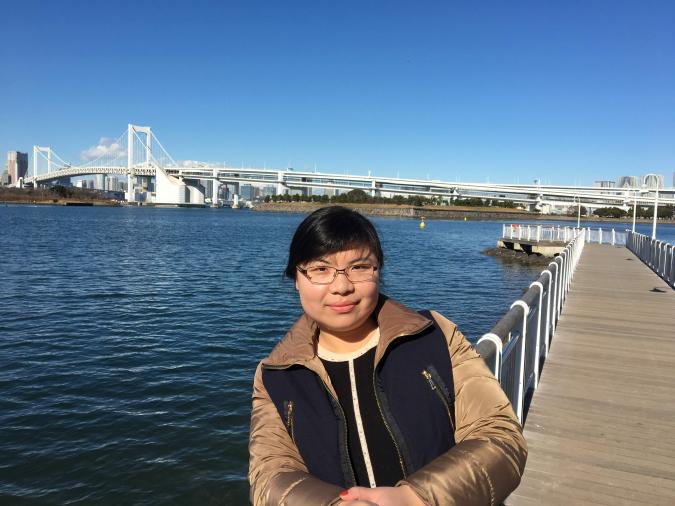 姓名：陈柳卿     职称：讲师个人简介（选填）江苏南通人专业研究领域（必填*）税制改革专著与论集（必填*）无学术论文（选填）主要科研项目 （选填）讲授课程 （选填）财务管理、内部控制与风险管理、政府会计指导研究生情况（选填）无指导本科生情况